АДМИНИСТРАЦИЯ КРАСНОСЕЛЬКУПСКОГО РАЙОНАПОСТАНОВЛЕНИЕ«02» апреля 2024 г.                                                                           № 113-Пс. КрасноселькупОб утверждении Порядка отбора подрядных организаций для выполнения работ по
благоустройству дворовых территорий многоквартирных
домов, расположенных на территории муниципального
округа Красноселькупский район Ямало-Ненецкого
автономного округаВ соответствии со статьей 78 Бюджетного кодекса Российской Федерации, Федеральным законом от 06.10.2003 № 131-ФЗ «Об общих принципах организации местного самоуправления в Российской Федерации», постановлением Правительства Ямало-Ненецкого автономного округа от 25.12.2013 N 1099-П «Об утверждении государственной программы Ямало-Ненецкого автономного округа «Развитие строительного комплекса и жилищной сферы», постановлением Администрации Красноселькупского района  от 20.12.2021 № 90-П «Об утверждении муниципальной программы муниципального округа Красноселькупский район Ямало-Ненецкого автономного округа «Энергоэффективность и развитие энергетики. Обеспечение населения качественными жилищно-коммунальными услугами», руководствуясь Уставом муниципального округа Красноселькупский район Ямало-Ненецкого автономного округа, Администрация Красноселькупского района постановляет:Утвердить прилагаемый Порядок отбора подрядных организаций для выполнения работ по благоустройству дворовых территорий многоквартирных домов, расположенных на территории муниципального округа Красноселькупский район Ямало-Ненецкого автономного округа.2. Опубликовать настоящее постановление в газете «Северный край» и разместить на официальном сайте муниципального округа Красноселькупский район Ямало-Ненецкого автономного округа.3.Настоящее постановление вступает в силу со дня его официального опубликования.4. Контроль за исполнением настоящего постановления возложить на первого заместителя Главы Администрации Красноселькупского района.Глава Красноселькупского района                                                  Ю.В. Фишер                                                            ПриложениеУТВЕРЖДЕНпостановлением АдминистрацииКрасноселькупского районаот «02» апреля 2024 г. № 113-ППОРЯДОКотбора подрядных организаций для выполнения работ по
благоустройству дворовых территорий многоквартирных
домов, расположенных на территории муниципального
округа Красноселькупский район Ямало-Ненецкого
автономного округаI. Общие положенияНастоящий Порядок отбора подрядных организаций для выполнения работ по благоустройству дворовых территорий многоквартирных домов, расположенных на территории муниципального округа Красноселькупский район Ямало-Ненецкого автономного округа (далее - Порядок, многоквартирный дом), определяет требования к организации и проведению отбора подрядных организаций, в целях заключения с ними договоров на выполнение работ по благоустройству дворовых территорий многоквартирных домов, в рамках реализации муниципальной программы муниципального округа Красноселькупский район Ямало-Ненецкого автономного  «Энергоэффективность и развитие энергетики. Обеспечение населения качественными жилищно-коммунальными услугами», утвержденной постановлением Администрации Красноселькупского района от 20.12.2021 года № 90-П» (далее - муниципальная программа).Термины и определения, применяемые в настоящем Порядке:комиссионный отбор - форма конкурса, победителем которого признается участник конкурса, предложивший лучшие условия исполнения договора на выполнение работ по благоустройству дворовых территорий многоквартирных домов;заказчик (организатор комиссионного отбора) - товарищество собственников жилья, жилищный, жилищно-строительный кооператив или иной специализированный потребительский кооператив, управляющая организация, осуществляющая управление многоквартирным домом, организация, оказывающая услугу по содержанию и (или) выполнению работ по ремонту общего имущества многоквартирного дома;договор на выполнение работ по благоустройству дворовых территорий многоквартирных домов - договор, заключенный между организатором комиссионного отбора и подрядной организацией на выполнение работ по благоустройству дворовых территорий многоквартирных домов, определенной по результатам комиссионного отбора (далее - договор). Договор заключается  в соответствии с типовой формой, утвержденной приказом Управления финансов.комиссия - комиссия по отбору подрядных организаций для выполнения работ по благоустройству дворовых территорий многоквартирных домов, сформированная в том числе из представителей органов местного самоуправления, общественных организаций, управляющих и обслуживающих организаций, собственников помещений в многоквартирных домах. Комиссия формируется организатором комиссионного отбора.участник комиссионного отбора - организация, осуществляющая деятельность по выполнению работ по благоустройству дворовых территорий, подавшая заявку на участие в комиссионном отборе;объект комиссионного отбора - дворовая территория многоквартирного дома в отношении которого планируется выполнение работ по благоустройству;документация - комплект документов, содержащих требования и критерии оценки участников комиссионного отбора по их финансовому положению квалификации, техническим характеристиках, условиям договора и требованиям к содержанию, форме, оформлению и составу заявки на участие в комиссионном отборе;заявка на участие в комиссионном отборе - комплект документов, предусмотренный пунктом 4.4. Настоящего Порядка, содержащий предложение участника комиссионного отбора заключить договор на выполнение работ по благоустройству дворовой территории многоквартирного дома.Настоящий Порядок предусматривает организацию согласованных действий, защиту прав и законных интересов всех лиц при подготовке и проведению комиссионного отбора, а также содержит требования, предъявляемые к формированию документации, критериям оценки предложений и содержанию необходимых документов.	II.Функции заказчика по проведению комиссионного отбораОрганизатор комиссионного отбора осуществляет следующие функции:принимает решение о проведении комиссионного отбора и несет расходы по его организации;издает приказы о проведении комиссионного отбора и об утверждении состава комиссии;составляет и утверждает документацию, определяет условия (сроки выполнения работ, критерии оценки предложений участников комиссионного отбора, место и сроки проведения комиссионного отбора и др.);публикует сообщение о проведении комиссионного отбора, размещает документацию и дает участникам комиссионного отбора необходимые разъяснения;обеспечивает сбор и хранение представленных заявок на участие в комиссионном отборе; по результатам комиссионного отбора составляет протокол проведения комиссионного отбора подрядной организации на выполнение работ по благоустройству дворовой территории многоквартирного дома (далее - Протокол);обеспечивает участникам комиссионного отбора возможность посещения дворовой территории многоквартирного дома, подлежащего благоустройству; заключает в срок, установленный документацией, договор с победителем, определенным по итогам комиссионного отбора; Организовывает материально-техническое обеспечение деятельности комиссии, в том числе предоставляет удобное для целей проведения конкурсных процедур помещение, оргтехнику и канцелярию.III. Участники комиссионного отбора3.1. В комиссионном отборе могут участвовать юридические лица независимо от организационно-правовой формы и индивидуальные предприниматели, подавшие заявку на участие в комиссионном отборе в целях выполнения работ по благоустройству дворовых территорий многоквартирных домов.3.2. Участники комиссионного отбора:- вправе посетить объект комиссионного отбора;- представляют заявку на участие в комиссионном отборе в соответствии с требованиями документации, извещения о проведении комиссионного отбора;-вправе не позднее чем за 3 рабочих дня до дня окончания срока подачи заявок на участие в комиссионном отборе, указанного в извещении о проведении отбора, направить в письменной форме в адрес заказчика запрос о разъяснении положений документации.3.3. Ответ на запрос о разъяснении положений документации предоставляется заказчиком участнику комиссионного отбора в течение 3 рабочих дней со дня поступления запроса заказчика.3.4. Нарушение установленного срока направления запроса о разъяснении положений документации является основанием для оставления запроса без рассмотрения.IV. Требования к организации проведения комиссионного отбора4.1. Извещение о проведении комиссионного отбора размещается в газете «Северный край» и  на официальном сайте муниципального округа Красноселькупский район Ямало-Ненецкого автономного округа  не менее чем за 3 рабочих дня до даты начала приема заявок на участие в комиссионном отборе.4.2. Извещение о проведении комиссионного отбора должно содержать сведения:4.2.1. о наименовании заказчика и месте проведения комиссионного отбора;4.2.2. о виде работ и месте их выполнения;4.2.3. о сроках выполнения работ;4.2.4. о требованиях к участникам комиссионного отбора, установленных заказчиком;4.2.5. о порядке, месте и сроках подачи заявок на участие в комиссионном отборе, при этом срок подачи заявок на участие в комиссионном отборе не может составлять менее 10 календарных дней;4.2.6. об указателе страницы сайта в информационно-телекоммуникационной сети «Интернет», на которой размещается ссылка на настоящий Порядок;4.2.7. об указателе страницы сайта в информационно-телекоммуникационной сети «Интернет», на которой размещается ссылка на документацию по отбору подрядной организации для выполнения работ по благоустройству дворовых территорий многоквартирных домов на территории муниципального округа Красноселькупский район.4.3. Документация должна содержать требования, установленные заказчиком к качеству, техническим характеристикам работ, требования к их безопасности, требования к результатам работ и иные показатели, связанные с определением соответствия выполняемых работ потребностям заказчика, а именно:4.3.1. требования к содержанию, форме, оформлению и составу документов, представляемых для участия в комиссионном отборе в соответствии с приложениями №№ 2, 3 к настоящему Порядку;4.3.2. требования к выполняемым работам, которые являются предметом отбора, их количественные и качественные характеристики;4.3.3. требования к минимальному гарантийному сроку выполнения работ;4.3.4. место, условия и сроки выполнения работ;4.3.5. начальную (максимальную) цену договора;4.3.6. форму, сроки и порядок оплаты;4.3.7. источник финансирования работ по благоустройству дворовой территории многоквартирного дома;4.3.8. место, дата и время заседания комиссии.4.4. В состав документов, представляемых для участия в комиссионном отборе, входят:4.4.1. заявка на участие в комиссионном отборе по форме, утвержденной приложением № 2 к настоящему Порядку;4.4.2. заполненная анкета участника комиссионного отбора по форме, утвержденной приложением № 3 к настоящему Порядку, с приложением необходимых документов, определенных документацией.4.5. Комплект документов, предусмотренных пунктом 4.4. настоящего Порядка, представляется по адресу, указанному в извещении о проведении комиссионного отбора.4.6. Приём заявок осуществляется с регистрацией их в день поступления с указанием даты и времени.V. Функции и обязанности комиссии5.1. Комиссия состоит из представителей:- администрации села Толька - на территории села Толька,  управления жизнеобеспечения села Красноселькуп - на территории села Красноселькуп - 1 человек;- организатора комиссионного отбора - 2 человека;- общественной палаты Красноселькупского района - 1 человек;- собственников помещений в многоквартирных домов, где будет проводиться благоустройство дворовых территорий, входящих в состав общего имущества собственников многоквартирных домов - 1 человек;-управляющих и обслуживающих организаций - 1 человек.5.2.Председателем комиссии является представитель организатора комиссионного отбора. Обязанности секретаря комиссии исполняет представитель организатора комиссионного отбора.5.3.Заседания комиссии проходят в помещениях организатора комиссионного отбора.5.4. Функции комиссии:-рассмотрение документов, представленных участниками комиссионного отбора, в случае наличия оснований, предусмотренных пунктом 7.6. настоящего Порядка, принятие решения об отклонении заявки на участие в комиссионном отборе;-оценка заявок на участие в комиссионном отборе в целях определения победителя.5.5.Обязанности комиссии:5.5.1. принять решение об отклонении заявки на участие в комиссионном отборе, в случае наличия основания (ий), предусмотренного (ых) пунктом 7.6. настоящего Порядка;5.5.2. принять решение о признании комиссионного отбора несостоявшимся при наличии основания, предусмотренного пунктом 7.12. настоящего порядка;5.5.3. принять решение об определении победителя комиссионного отбора в соответствии с настоящим Порядком.VI. Права и обязанности членов комиссии6.1. Член комиссии обязан:6.1.1.присутствовать лично на заседании комиссии;6.1.2. соблюдать порядок рассмотрения и оценки заявок на участие в комиссионном отборе, формирования и подписания протокола заседания комиссии;6.1.3. быть независимым в принятии решений;6.1.4. не разглашать ход обсуждения вопросов и информацию, ставших известными при проведении комиссионного отбора;6.1.5. не оказывать давления на других членов комиссии при обсуждении вопросов, изложении своего мнения.6.2. Член комиссии вправе:6.2.1.знакомиться со всеми документами и сведениями, представленными участниками комиссионного отбора;6.2.2. выступать и принимать решения по вопросам повестки дня на заседании комиссии;6.2.3.проверять правильность содержания протокола, составленного в ходе заседания, в том числе правильность отражения в этих протоколах сведений о принятом решении.6.3.Председатель комиссии:-осуществляет общее руководство работой комиссии и обеспечивает выполнение требований настоящего Порядка;-организует работу комиссии, устанавливает круг вопросов, относящихся к компетенции членов комиссии, организует их взаимодействие;-объявляет заседание правомочным или признает заседание комиссии неправомочным из-за отсутствия необходимого количества членов комиссии;-открывает и ведет заседания комиссии;-объявляет состав комиссии;-назначает члена комиссии, который будет осуществлять открытие доступа к заявкам на участие в комиссионном отборе;-объявляет сведения, подлежащие объявлению на процедуре открытия доступа к заявкам на участие в комиссионном отборе.6.4. Секретарь комиссии осуществляет действия организационно-технического характера в соответствии с законодательством Российской Федерации и настоящим Порядком, в том числе:6.4.1. осуществляет подготовку заседаний комиссии, включая оформление и рассылку необходимых документов, информирование членов комиссии по всем вопросам, относящимся к их функциям, в том числе извещает о времени и месте проведения заседаний комиссии не менее чем за один рабочий день до дня заседания комиссии;6.4.2. оформляет протокол заседания комиссии согласно Приложению № 1 к настоящему Порядку;6.4.3. в течение 3 календарных дней после подписания протокола заседания комиссии направляет участникам комиссионного отбора копии протокола заседания комиссии;6.4.4.в течение 3 календарных дней после подписания протокола заседания комиссии направляет победителю 2 экземпляра договора в целях его подписания.6.4.5.осуществляет иные действия в соответствии с законодательством Российской Федерации и настоящим Порядком.6.5.Членам комиссии запрещается осуществлять действия, которые могут привести к ограничению конкуренции или ущемлению интересов участников комиссионного отбора. Одному или нескольким участникам комиссионного отбора не могут быть созданы преимущественные условия, в том числе путем доступа к информации, направленной иными участниками комиссионного отбора.VII. Порядок проведения заседаний комиссии7.1. Работа комиссии осуществляется на ее заседаниях. Комиссия правомочна осуществлять свои функции, если в заседании комиссии участвует не менее половины членов комиссии от общего состава комиссии.7.2. Делегирование членами комиссии своих полномочий иным лицам не допускается.7.3. Заседания комиссии открываются и закрываются председателем комиссии.7.4. Решения комиссии принимаются простым большинством голосов от числа присутствующих на заседании членов комиссии. При голосовании каждый член комиссии имеет один голос. Голосование осуществляется открыто. В случае равенства голосов решающим является голос председательствующего на заседании комиссии.7.5. Решение комиссии оформляется протоколом, который подписывается всеми членами комиссии.7.6. Комиссия принимает решение об отклонении заявки на участие в комиссионном отборе в следующих случаях:7.6.1. представление участником комиссионного отбора недостоверной информации;7.6.2. неисполнение либо ненадлежащее исполнение участником комиссионного отбора государственных, муниципальных контрактов и (или) иных договоров, предъявляемых участником комиссионного отбора для подтверждения опыта работы в сферах строительства, реконструкции, капитального ремонта, ремонта общественных и (или) дворовых территорий, автомобильных дорог (объектов улично-дорожной сети)на дату, предшествующую 12 месяцам дате проведения комиссионного отбора, работы по которым осуществлялись (осуществляются) в соответствующих сферах деятельности в части качества и сроков выполнения работ;7.6.3. если содержащаяся в предложении стоимость выполнения работ превышает начальную (максимальную) цену, указанную в извещении о проведении отбора.7.6.4. представление неполного комплекта документов, определенного документацией;7.6.5. несоответствие требованиям, определенным документацией;7.6.6. нахождение участника отбора в процессе реорганизации, ликвидации, банкротства и (или) наличие ограничения (ий) на осуществление хозяйственной деятельности.7.7. Комиссия имеет право запросить у участника комиссионного отбора дополнительную информацию, подтверждающую и (или) уточняющую сведения, указанные в документах.7.8. При определении победителя комиссия проводит оценку заявок на основе системы показателей, указанных в документации, с использованием балльного метода оценки.7.9. Для определения победителя комиссия учитывает следующие показатели:-стоимость выполнения работ - максимальное количество 8 баллов - для наименьшей предложенной стоимости;-квалификационный состав - максимальное количество 10 баллов;-наличие производственной базы (техническая оснащенность) - максимальное количество 6 баллов;-срок предоставления гарантии качества работ - максимальное количество 12 баллов;-опыт работы участника комиссионного отбора в сферах строительства, реконструкции, капитального ремонта, ремонта общественных и (или) дворовых территорий, автомобильных дорог (объектов улично-дорожной сети) - максимальное количество 10 баллов;7.10. Победителем по итогам комиссионного отбора признается участник комиссионного отбора, который набрал наибольшее количество баллов.Участникам комиссионного отбора присваиваются порядковые номера по убыванию набранных балов.7.11. При наборе равного количества баллов несколькими участниками комиссионного отбора победителем комиссионного отбора признается участник, заявка на участие в комиссионном отборе которого была подана раньше по времени.7.12. Комиссионный отбор признается комиссией несостоявшимся, если не подано ни одной заявки на участие в комиссионном отборе, либо все заявки на участие в комиссионном отборе отклонены.7.13. Протокол заседания комиссии оформляется в день заседания комиссии и подписывается всеми членами комиссии, присутствующими на заседании комиссии.7.14. Если победитель комиссионного отбора в течение 5 рабочих дней с момента получения документов, предусмотренных подпунктом 6.4.4. пункта 6.4. настоящего Порядка, не представит заказчику подписанный экземпляр договора, то заказчик вправе заключить договор с участником комиссионного отбора, заявке на участие в комиссионном отборе которого присвоен второй порядковый номер.7.15. Решение комиссии, принятое с нарушениями требований настоящего Порядка, может быть обжаловано в порядке, установленном Федеральным законом от 26 июля 2006 года N 135-ФЗ «О защите конкуренции».Приложение N 1
к Порядку отбора подрядных организаций для выполнения работ по благоустройству дворовых территорий многоквартирных домов, расположенных на территории муниципального округа Красноселькупский район Ямало-Ненецкого автономного округаПРОТОКОЛ N _____проведения комиссионного отбора подрядной организации для выполнения работ по благоустройству дворовой территории многоквартирного домас.___________                                                «___» __________ 20___ года1. Наименование заказчика: _________________________________2. Место проведения комиссионного отбора: ___________________3. Время проведения комиссионного отбора: ___________________4. Адрес многоквартирного дома: ____________________________5. Условия   исполнения  работ  по  благоустройству  дворовой  территории согласно сметной документации ________________________________________________________________________________Требования к минимальному сроку гарантии качества выполнения работ - __мес. после завершения работ и подписания акта выполненных работ.6. Присутствующие члены Комиссии:_____________________________________________________________________________________________________________________________________________________________________________________________________________________________________________________________________________________________7. Участники комиссионного  отбора,   присутствовавшие   при   проведении комиссионного отбора:____________________________________________________________________________________________________________________________________________________________________________________________________________________________________                 (наименования организаций или Ф.И.О. индивидуальных предпринимателей)8. Решение комиссии:Комиссия оценила и сопоставила заявки на участие в комиссионном отборе  иприняла следующее решение:1) Отклонить от участия в комиссионном отборе следующие заявки:____________________________________________________________________________________________________________________________________________________________________________________________________________________________________ (наименования организаций или Ф.И.О. индивидуальных предпринимателей, время принятия заявки)2) Считать допущенными до участия в комиссионном отборе следующие заявки:___________________________________________________________________________________________________________________________________________________________________________  (наименования организаций или Ф.И.О. индивидуальных предпринимателей, время принятия заявки)3) присвоить первый порядковый номер заявке:_________________________________________________________4) присвоить второй порядковый номер заявке:__________________________________________________________________________________________________________________...) присвоить ... порядковый номер заявке:__________________________________________________________________________________________________________________По   результатам  рассмотрения  документации  участников,  допущенных  доучастия в комиссионном  отборе   и   сопоставления  баллов,   победителемкомиссионного отбора признан:__________________________________________________________________________________________________________________ (наименование организации или Ф.И.О. индивидуального предпринимателя)Настоящий протокол составлен в трех экземплярах на _____ листах.Приложение к протоколу  по  сопоставлению  баллов   составлено   в   трех экземплярах на _____ листах.Подписи членов комиссии:_________________ Ф.И.О._________________ Ф.И.О._________________ Ф.И.О._________________ Ф.И.О.Приложение
к Протоколу проведения комиссионного отбора подрядной организации для выполнения работ по благоустройству дворовой территории многоквартирного домаСРАВНИТЕЛЬНАЯ ТАБЛИЦА
по определению победителя комиссионного отбораПриложение
к сравнительной таблице
по определению победителя
комиссионного отбораСВЕДЕНИЯо наличии квалифицированных работниковНастоящим участник отбора_________________________________________________________направляет сведения о квалификации кадров:*- участник   отбора   вправе    представить    копии    документов, подтверждающих вышеприведенные сведения._____________________  _________________  ______________      (должность)                                                              (подпись)                    (расшифровка подписи)     М.П.Приложение N 2
к Порядку отбора подрядных организаций для выполнения работ по благоустройству дворовых территорий многоквартирных домов, расположенных на территории муниципального округа Красноселькупский район Ямало-Ненецкого автономного округаЗАЯВКАна участие в комиссионном отборе_________________________________________________________(организационно-правовая форма, наименование/фирменное наименованиеорганизации  или Ф.И.О. физического лица, данные документа, удостоверяющего личность)_________________________________________________________(местонахождение, почтовый адрес организации или место жительства индивидуального предпринимателя, номер телефона)заявляет об участии  в  конкурсе  по  отбору  подрядной  организации  для проведения работ по благоустройству дворовых  территорий  многоквартирных домов, расположенных по адресу:__________________________________________________________________________________________________________________ (адреса многоквартирных домов)К заявке прилагаются:1. Копии учредительных документов (для юридических лиц),_________________________________________________________        (наименование и реквизиты документа, количество листов)2. Заверенная надлежащим  образом   копия   приказа   (решение   собрания учредителей) о назначении директора ___________________________________________________________     (наименование и реквизиты документа, количество листов)3. Справка из  налогового   органа   об   отсутствии   задолженности   по обязательным платежам в бюджет _____________________________________________________________                                         (наименование и реквизиты документа, количество листов)4. Документы, подтверждающие упрощенную систему налогообложения  (при  ее наличии).5. Документы, характеризующие опыт работы.6. Документы, подтверждающие положительную репутацию (отзывы заказчиков о предыдущей работе, качестве и сроках ее выполнения и иные сведения)  (при наличии).7. Сведения об имеющемся оборудовании, механизмах, материальных  ресурсах на ______листах.8. Документы, подтверждающие полномочия лица на осуществление действий от имени участника комиссионного отбора __________________________________________________    (наименование и реквизиты документа, количество листов)9. Предлагаемая стоимость выполнения работ_________________________________________________________     цифрами (прописью)10. Срок гарантии качества работ (не менее 36  месяцев  после  подписания акта о приемке  в  эксплуатацию  законченного  благоустройством  дворовой территории многоквартирного дома)_________________________________________________________                                      цифрами (прописью)_________________________________________________________ (должность, Ф.И.О. руководителя организации или Ф.И.О. индивидуального предпринимателя)_______________  ______                                 «____» _________20____ г.Приложение N 3
к Порядку отбора подрядных организаций для выполнения работ по благоустройству дворовых территорий многоквартирных домов, расположенных на территории муниципального округа Красноселькупский район Ямало-Ненецкого автономного округаАНКЕТАучастника комиссионного отбораПриложениек Анкете участникакомиссионного отбораСВЕДЕНИЯ об опыте работы в сферах строительства, реконструкции, капитальногоремонта, ремонта общественных и (или) дворовых территорий, автомобильных дорог (объектов улично-дорожной сети), отзывы заказчиков по ранее выполненным работамНастоящим участник отбора_________________________________________________________представляет информацию о наличии опыта  работы в  сферах  строительства,реконструкции,  капитального   ремонта,   ремонта  общественных  и  (или)дворовых территорий, автомобильных дорог (объектов улично-дорожной сети):Отзыв заказчика с оценкой качества выполненных работ ____________________________________ на _____ л._____._______________   ____________                  (подпись)       (расшифровка подписи)                         "____" ___________ 20 ___ г.N п/пНаименование показателяN п/пНаименование показателяУчастник N ___Участник N_N п/пНаименование показателяКоличество балловКоличество баллов1наименьшая стоимость выполнения работ, предложенная заявкой (максимальное количество 8 баллов)2квалификационный состав (подтверждается сведениями, согласно прилагаемой форме к сравнительной таблице) (максимальное количество 10 баллов)2- от 80 до 100 процентов сотрудников от общего количества сотрудников имеют образование по укрупненной группе общероссийского классификатора специальностей по направлению "Инженерное дело, технологии и технические науки" - 10 баллов2- от 50 до 79 процентов процентов сотрудников от общего количества сотрудников имеют образование по укрупненной группе общероссийского классификатора специальностей по направлению "Инженерное дело, технологии и технические науки" - 5 баллов2- менее 49 процентов сотрудников от общего количества сотрудников имеют образование по укрупненной группе общероссийского классификатора специальностей по направлению "Инженерное дело, технологии и технические науки" - 0 балловналичие производственной базы (техническая оснащенность) (максимальное количество 6 баллов)наличие производственной базы в собственности и наличие транспортных средств (специализированной техники) в собственности для выполнения работ по благоустройству территории (4 ед. и более) - 6 балловналичие производственной базы в аренде и наличие транспортных средств (специализированной техники) в собственности для выполнения работ по благоустройству территории (менее 4 ед.) - 4 баллаотсутствие производственной базы в собственности и аренде и отсутствие транспортных средств (специализированной техники) в собственности для выполнения работ по благоустройству территории - 0 баллов4срок предоставления гарантии качества работ (максимальное количество 12 баллов)увеличение срока гарантийных обязательств оценивается в 1 балл за каждые 3 месяца (120 календарных дней) гарантии5опыт работы участника комиссионного отбора в сферах строительства, реконструкции, капитального ремонта, ремонта общественных и (или) дворовых территорий, автомобильных дорог (объектов улично-дорожной сети) (максимальное количество 10 баллов) подтверждается количеством государственных, муниципальных контрактов и (или) иных договоров, работы по которым осуществлялись в сферах строительства, реконструкции, капитального ремонта, ремонта общественных и (или) дворовых территорий, автомобильных дорог (объектов улично-дорожной сети)за последние 3 года до даты начала проведения комиссионного отбора5от 0 до 1 - 0 баллов5от 2 до 4 - 2 балла5от 5 до 7 - 6 балла5от 8 и более - 10 баллов.N п/пФ.И.О.ДолжностьОбразование (период учебы, учебное заведение, профессия, специальность, серия, N документа)Информация об опыте работы в сфере строительстваГодпоследней переподготовки, повышения квалификации1.2.n.Nп/пСостав информацииДокументы, информация11Полное и сокращенное наименование участника комиссионного отбора, почтовый адрес, телефон, телефакс, адрес электронной почты   2 Прежнее наименование участника комиссионного отбора, если оно было изменено, и дата смены названия   3Дата, место и орган регистрации участника комиссионного отбора, организационно-правовая форма44Заверенные копии учредительных документов (для юридических лиц).Представлены в _____ экз. на _____ листах55Банковские реквизиты66Опыт работы в сферах строительства, реконструкции, капитального ремонта, ремонта общественных и (или) дворовых территорий, автомобильных дорог (объектов улично-дорожной сети), отзывы заказчиков по ранее выполненным работам (по форме согласно приложению к анкете участника комиссионного отбора)77Наличие производственной базы (техническая оснащенность).Документы, подтверждавшие их наличие,в _____ экз. на _____ листах88Отсутствие задолженности по обязательным платежам и просроченной задолженности перед третьими лицами за три года.Представлен документ в _____ экз. на _____ листах99Данные о субподрядчиках, которых участник комиссионного отбора намерен привлечь для выполнения работ, а также копии лицензий этих субподрядчиков на соответствующие виды работ (при наличии)Данные о субподрядчиках в _____ экз. на _____ листах, копии лицензий этих субподрядчиков на соответствующие виды работ в _____ экз. на _____ листах110.Сведения об участии в судебных разбирательствах по вопросам профессиональной деятельности участника комиссионного отбора.Сведения в _____ экз. на _____ листахN п/пНаименование объектаПериодвыполнения работВыполненные виды работ на объектеОбъем выполненных работ1.2.n.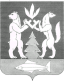 